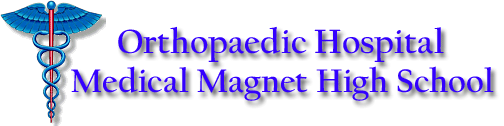 NAME: _____________________________________		              DATE: ____________________English 9A 							Ms. CiupercaMAKING INFERENCESVisual Text: Frieda Kahlo “Self-Portrait on the Borderline between Mexico and the United States”INTENDED ESLR: Think criticallyCOMMON CORE STANDARD: RL 9-10.1: Cite strong and thorough textual evidence to support analysis of what the text says explicitly as well as inferences drawn from the text.As you consider the elements in the painting, please complete the following chart:Use the findings you have listed in your chart to create two Level 2 and two Level 3 questions (see Levels of Questioning handout).Level 2 Questions:________________________________________________________________________________________________________________________________________________________________________________________________________________________________________________________________________________________________________________________________________________________________________________________________________________Level 3 Questions:________________________________________________________________________________________________________________________________________________________________________________________________________________________________________________________________________________________________________________________________________________________________________________________________________________REFLECTIONThe following words will be used in your reflection. Please, define them here:Rebellious (adj.) ________________________________________________________________________________________________________________________________________________________________________________________________________________________Submissive (adj.) ________________________________________________________________________________________________________________________________________________________________________________________________________________________Demure (adj.) ________________________________________________________________________________________________________________________________________________________________________________________________________________________Industrialization (n.) ________________________________________________________________________________________________________________________________________________________________________________________________________________________Emerge (vb.) ________________________________________________________________________________________________________________________________________________________________________________________________________________________Symmetry (n.) ________________________________________________________________________________________________________________________________________________________________________________________________________________________In your notebook, write a reflection in which you discuss the meanings of the painting and the intent of the painter in making those choices. Support your reflection with references to the elements you have identified in your chart. Your reflection will be between 2 and 3 pages long, and will make use of all of the words above. Please, underline the words to receive credit for their use. You will be graded on the following rubric:List items you see in the pictureList ideas/concepts you see in the pictureList items you don’t see/are implied in the pictureCategoryMax.Score2 concepts analyzed6 1 inference3Use of words 6Length of response5Total20